Publicado en Sevilla el 26/04/2019 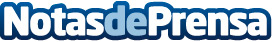 Aumento de un 7,4% interanual en febrero de nuevas empresas en España, según el INESegún el INE, el surgimiento de nuevas empresas ha crecido un 7,4% en España en comparación al año pasadoDatos de contacto:Hacienda Los FrailesNota de prensa publicada en: https://www.notasdeprensa.es/aumento-de-un-74-interanual-en-febrero-de Categorias: Nacional Finanzas Emprendedores Recursos humanos Otras Industrias http://www.notasdeprensa.es